Отчет работы ресурсной площадкиза первое полугодие 2023-2024 учебного года«Внедрение социального контракта в реализации дополнительного образованияПриложение №1Результаты исследованияудовлетворенности потребителей качеством образованияв Кемеровском муниципальном округе2023 год№п/пНаправления деятельности, мероприятияСрокиОтветственный, ФИО должностьДля какой категории мероприятия1. Нормативно-правовая база1. Нормативно-правовая база1. Нормативно-правовая база1. Нормативно-правовая база1.1Ознакомление коллектива с приказом УО об открытии стажировочной площадки на базе МАУ ДО «ДДТ» КМО, создание и определение функционала творческой группыСентябрь 2023 г.Е.Г.Зимина,Ж.Н.СнигиреваПедагоги дополнительного образования, педагоги-организаторы, методисты1.2Разработка и утверждение нормативно-правовых актов, регламентирующих деятельность ресурсной площадкиСентябрь 2023 г.Е.Г.Зимина,Ж.Н.СнигиреваПедагоги дополнительного образования, педагоги-организаторы, методисты1.3Разработка плана работы ресурсной  площадки на 2023-2024 уч. год.Сентябрь 2023 г.Творческая группаПедагоги дополнительного образования, педагоги-организаторы, методисты2.Работа с педагогическими кадрами2.Работа с педагогическими кадрами2.Работа с педагогическими кадрами2.Работа с педагогическими кадрами2.1Изучение педагогического опыта по проблеме ресурсной площадки в научно-публицистической литературе, периодических изданиях, СМИ и в сети Интернет.Сентябрь - октябрьТворческая группаПедагоги дополнительного образования, педагоги-организаторы, методисты2.2Заседание ТГ по теме «Подготовка пдо к участию в региональном этапе профессионального конкурса «Сердце отдаю детям»Октябрь 2023г.Творческая группаПедагоги дополнительного образования, педагоги-организаторы, методисты2.3Подбор методических пособий по теме ресурсной площадки, оформление выставки «Переход от персонифицированного дополнительного образования детей к социальному заказу»Октябрь 2023г.Творческая групп (подготовлена презентация)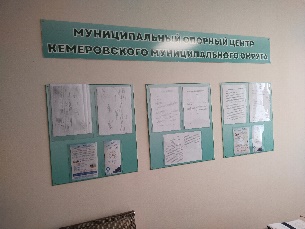 Информация о социальном заказе размещена на стенде МОЦ КМОПедагоги дополнительного образования, педагоги-организаторы, методисты2.4Заседание ТГ «Переход от персонифицированного дополнительного образования детей к социальному заказу»Октябрь 2023г.Творческая группа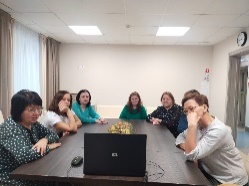 Педагоги дополнительного образования, педагоги-организаторы, методисты3. Работа с учащимися3. Работа с учащимися3. Работа с учащимися3. Работа с учащимися3.1Мониторинг удовлетворенности качеством дополнительного образования.Сентябрь 2023г.– Е.Г.Зимина,Ж.Н.Снигирева(приложение №1)Учащиеся МАУ ДО «ДДТ» КМО4. Работа с родителями4. Работа с родителями4. Работа с родителями4. Работа с родителями4.1Обновление информации на сайте учреждения по теме ресурсной площадки в разделе «Информация для родителей»В течение годаЕ.Г.Зимина,Ж.Н.СнигиреваУчащиеся МАУ ДО «ДДТ» КМО, их родители/ законные представители4.2Информационные стенды, буклеты по проблеме ресурсной площадкиВ течение годаЕ.Г.Зимина,Ж.Н.Снигирева дагоги дополнительного образованияУчащиеся МАУ ДО «ДДТ» КМО, их родители/ законные представители4.4Консультации для родителей «Социальный заказ в вопросах и ответах».В течение годаЕ. Д. Стрелкова,педагоги дополнительного образования;(проведены индивидуальные консультации для родителей: Федосеенкова К.С, ; Исаева Д.П., Сбродова А.Н.)Родители учащихся/ законные представители 5. Работа с окружающим социумом. 5. Работа с окружающим социумом. 5. Работа с окружающим социумом. 5. Работа с окружающим социумом.5.1Размещение материалов о работе ресурсной площадки в СМИ, на сайте учреждения, в соцсетях.В течение годаА.С.БереговенкоПедагогические работники учреждения, родители учащихся/ законные представители№ п/пНаименование ООКол-во обуч., чел.Кол-во по выборкеКол-во опрошенныхКол-во опрошенных% удовлетворенности№ п/пНаименование ООКол-во обуч., чел.Кол-во по выборкечел.% от выборки% удовлетворенностиДошкольное образование (всего 2 дошкольные образовательные организации и 14 дошкольных групп при общеобразовательных организациях)Дошкольное образование (всего 2 дошкольные образовательные организации и 14 дошкольных групп при общеобразовательных организациях)Дошкольное образование (всего 2 дошкольные образовательные организации и 14 дошкольных групп при общеобразовательных организациях)Дошкольное образование (всего 2 дошкольные образовательные организации и 14 дошкольных групп при общеобразовательных организациях)Дошкольное образование (всего 2 дошкольные образовательные организации и 14 дошкольных групп при общеобразовательных организациях)Дошкольное образование (всего 2 дошкольные образовательные организации и 14 дошкольных групп при общеобразовательных организациях)Дошкольное образование (всего 2 дошкольные образовательные организации и 14 дошкольных групп при общеобразовательных организациях)МБОУ «Верхотомская ООШ»63636310099,38МБОУ «Елыкаевская СОШ»19418518510098,01МБОУ «Мозжухинская ООШ»73737310097,41МБОУ «Арсентьевская СОШ»48484810096,92МБДОУ «Детский сад «Солнышко»14613913910096,78МБОУ «Металлплощадская СОШ»53235035010096,68МБДОУ «Детский сад «Сказка»21819719710094,10МБОУ «Мазуровская СОШ»55555510093,63МБОУ «Ясногорская  СОШ»20819019010093,18МБОУ «Кузбасская  СОШ»60606010093,15МБОУ «Пригородная ООШ»11110610610091,86МБОУ «Ягуновская СОШ»16615815810091,71МБОУ «Березовская СОШ»52525210090,74МБОУ «Звездненская СОШ»104999910089,17МБОУ «Старочервовская ООШ»14141410087,00МБОУ «Барановская СОШ»64646410086,80Общее образование (всего 19 общеобразовательных организаций)Общее образование (всего 19 общеобразовательных организаций)Общее образование (всего 19 общеобразовательных организаций)Общее образование (всего 19 общеобразовательных организаций)Общее образование (всего 19 общеобразовательных организаций)Общее образование (всего 19 общеобразовательных организаций)Общее образование (всего 19 общеобразовательных организаций)МКОУ «Усть-Хмелёвская ООШ»27272710095,94МКОУ «Березовская основная общеобразовательная школа-интернат психолого-педагогической поддержки»14213513510095,18МБОУ «Ягуновская СОШ»38831131110094,83МБОУ «Мозжухинская ООШ»21119019010093,18МБОУ «Звездненская СОШ»19718818810092,96МБОУ «Мазуровская СОШ»14513813810092,49МБОУ «Елыкаевская СОШ»44232032010092,44МБОУ «Ясногорская  СОШ»40732032010090,05МБОУ «Пригородная ООШ»25723223210088,69МБОУ «Кузбасская  СОШ»18117217210088,67МБОУ «Верхотомская ООШ»14413713710088,10МБОУ «Арсентьевская СОШ»13512912910088,06МБОУ «Новостроевская СОШ»47333233210087,33МБОУ «Металлплощадская СОШ»48834234210086,18МБОУ «Береговская СОШ»34127327310085,22МБОУ «Барановская СОШ»19118218210080,50МБОУ «Старочервовская ООШ»49494910076,22МКОУ «Успенская ООШ»17171710072,95МБОУ «Березовская СОШ»26423823810071,29Дополнительное образование (всего 2 организации дополнительного образования)Дополнительное образование (всего 2 организации дополнительного образования)Дополнительное образование (всего 2 организации дополнительного образования)Дополнительное образование (всего 2 организации дополнительного образования)Дополнительное образование (всего 2 организации дополнительного образования)Дополнительное образование (всего 2 организации дополнительного образования)Дополнительное образование (всего 2 организации дополнительного образования)МАУ ДО «ДДТ»КМО209035035010097,24МБУ ДО «ДООпЦ» Кемеровского муниципального округа200635035010095,69